 
 REGISTRO MUNICIPAL DE TRÁMITES Y SERVICIOSCÉDULA DE INFORMACIÓN DE LA OFICIALÍA CALIFICADORA 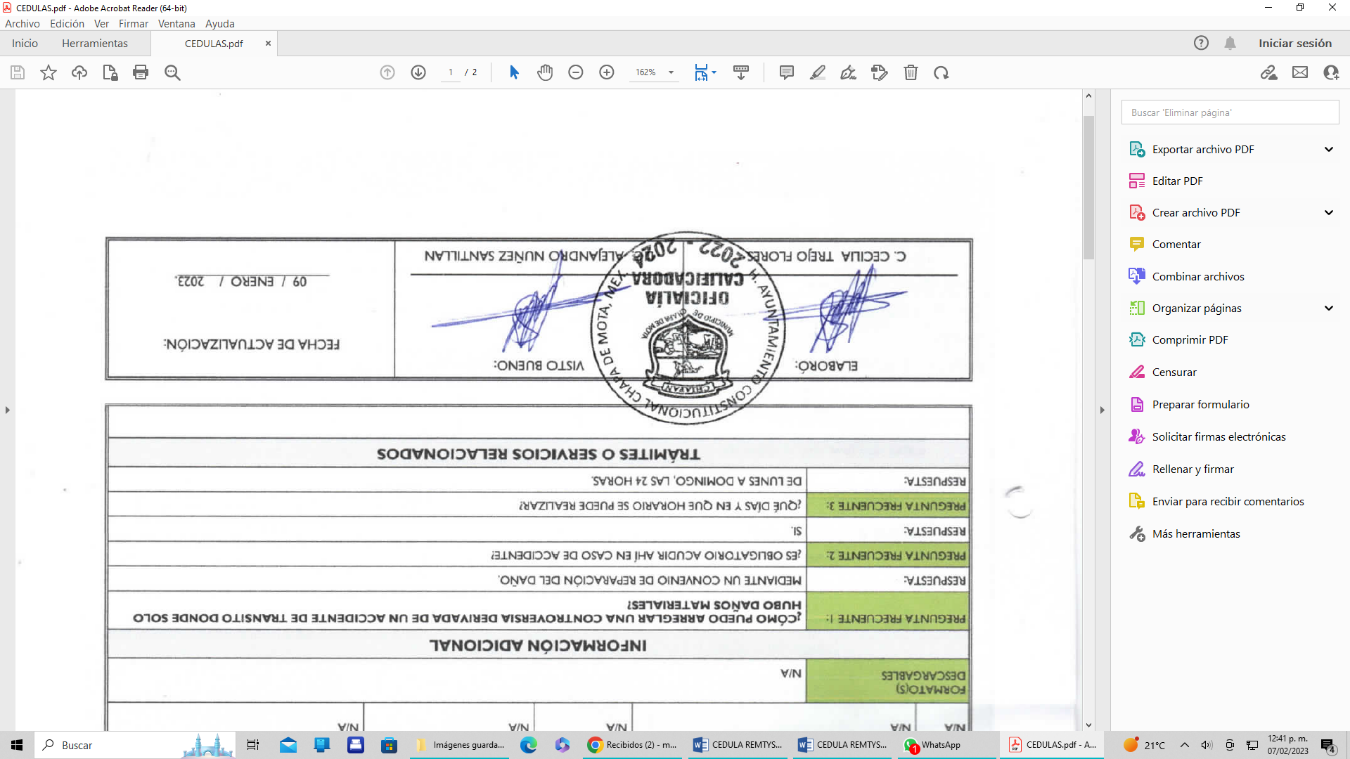 NOMBRE:NOMBRE:NOMBRE:NOMBRE:NOMBRE:NOMBRE:NOMBRE:NOMBRE:NOMBRE:NOMBRE:NOMBRE:NOMBRE:NOMBRE:NOMBRE:NOMBRE:NOMBRE:NOMBRE:NOMBRE:TRÁMITE:TRÁMITE:SERVICIO:XACTA CIRCUNSTANCIADAACTA CIRCUNSTANCIADAACTA CIRCUNSTANCIADAACTA CIRCUNSTANCIADAACTA CIRCUNSTANCIADAACTA CIRCUNSTANCIADAACTA CIRCUNSTANCIADAACTA CIRCUNSTANCIADAACTA CIRCUNSTANCIADAACTA CIRCUNSTANCIADAACTA CIRCUNSTANCIADAACTA CIRCUNSTANCIADAACTA CIRCUNSTANCIADAACTA CIRCUNSTANCIADAACTA CIRCUNSTANCIADAACTA CIRCUNSTANCIADAACTA CIRCUNSTANCIADAACTA CIRCUNSTANCIADAACTA CIRCUNSTANCIADAACTA CIRCUNSTANCIADAACTA CIRCUNSTANCIADAACTA CIRCUNSTANCIADAACTA CIRCUNSTANCIADADESCRIPCIÓN: DESCRIPCIÓN: DESCRIPCIÓN: DESCRIPCIÓN: DESCRIPCIÓN: DESCRIPCIÓN: DESCRIPCIÓN: DESCRIPCIÓN: DESCRIPCIÓN: DESCRIPCIÓN: DESCRIPCIÓN: DESCRIPCIÓN: DESCRIPCIÓN: DESCRIPCIÓN: DESCRIPCIÓN: DESCRIPCIÓN: DESCRIPCIÓN: DESCRIPCIÓN: DESCRIPCIÓN: DESCRIPCIÓN: DESCRIPCIÓN: DESCRIPCIÓN: DESCRIPCIÓN: CONSISTE EN EL ACTA QUE SE LEVANTA POSTERIOR  A UNA CALIFICACIÓN POR UNA FALTA O INFRACCIÓN AL BANDO MUNICIPAL,  EN LA QUE  CONSTA LOS  GENERALES DEL INFRACTOR,  LA INFRACCIÓN COMETIDA Y  LA SANCIÓN ADMINISTRATIVA  APLICADA EN SU  CASO.CONSISTE EN EL ACTA QUE SE LEVANTA POSTERIOR  A UNA CALIFICACIÓN POR UNA FALTA O INFRACCIÓN AL BANDO MUNICIPAL,  EN LA QUE  CONSTA LOS  GENERALES DEL INFRACTOR,  LA INFRACCIÓN COMETIDA Y  LA SANCIÓN ADMINISTRATIVA  APLICADA EN SU  CASO.CONSISTE EN EL ACTA QUE SE LEVANTA POSTERIOR  A UNA CALIFICACIÓN POR UNA FALTA O INFRACCIÓN AL BANDO MUNICIPAL,  EN LA QUE  CONSTA LOS  GENERALES DEL INFRACTOR,  LA INFRACCIÓN COMETIDA Y  LA SANCIÓN ADMINISTRATIVA  APLICADA EN SU  CASO.CONSISTE EN EL ACTA QUE SE LEVANTA POSTERIOR  A UNA CALIFICACIÓN POR UNA FALTA O INFRACCIÓN AL BANDO MUNICIPAL,  EN LA QUE  CONSTA LOS  GENERALES DEL INFRACTOR,  LA INFRACCIÓN COMETIDA Y  LA SANCIÓN ADMINISTRATIVA  APLICADA EN SU  CASO.CONSISTE EN EL ACTA QUE SE LEVANTA POSTERIOR  A UNA CALIFICACIÓN POR UNA FALTA O INFRACCIÓN AL BANDO MUNICIPAL,  EN LA QUE  CONSTA LOS  GENERALES DEL INFRACTOR,  LA INFRACCIÓN COMETIDA Y  LA SANCIÓN ADMINISTRATIVA  APLICADA EN SU  CASO.CONSISTE EN EL ACTA QUE SE LEVANTA POSTERIOR  A UNA CALIFICACIÓN POR UNA FALTA O INFRACCIÓN AL BANDO MUNICIPAL,  EN LA QUE  CONSTA LOS  GENERALES DEL INFRACTOR,  LA INFRACCIÓN COMETIDA Y  LA SANCIÓN ADMINISTRATIVA  APLICADA EN SU  CASO.CONSISTE EN EL ACTA QUE SE LEVANTA POSTERIOR  A UNA CALIFICACIÓN POR UNA FALTA O INFRACCIÓN AL BANDO MUNICIPAL,  EN LA QUE  CONSTA LOS  GENERALES DEL INFRACTOR,  LA INFRACCIÓN COMETIDA Y  LA SANCIÓN ADMINISTRATIVA  APLICADA EN SU  CASO.CONSISTE EN EL ACTA QUE SE LEVANTA POSTERIOR  A UNA CALIFICACIÓN POR UNA FALTA O INFRACCIÓN AL BANDO MUNICIPAL,  EN LA QUE  CONSTA LOS  GENERALES DEL INFRACTOR,  LA INFRACCIÓN COMETIDA Y  LA SANCIÓN ADMINISTRATIVA  APLICADA EN SU  CASO.CONSISTE EN EL ACTA QUE SE LEVANTA POSTERIOR  A UNA CALIFICACIÓN POR UNA FALTA O INFRACCIÓN AL BANDO MUNICIPAL,  EN LA QUE  CONSTA LOS  GENERALES DEL INFRACTOR,  LA INFRACCIÓN COMETIDA Y  LA SANCIÓN ADMINISTRATIVA  APLICADA EN SU  CASO.CONSISTE EN EL ACTA QUE SE LEVANTA POSTERIOR  A UNA CALIFICACIÓN POR UNA FALTA O INFRACCIÓN AL BANDO MUNICIPAL,  EN LA QUE  CONSTA LOS  GENERALES DEL INFRACTOR,  LA INFRACCIÓN COMETIDA Y  LA SANCIÓN ADMINISTRATIVA  APLICADA EN SU  CASO.CONSISTE EN EL ACTA QUE SE LEVANTA POSTERIOR  A UNA CALIFICACIÓN POR UNA FALTA O INFRACCIÓN AL BANDO MUNICIPAL,  EN LA QUE  CONSTA LOS  GENERALES DEL INFRACTOR,  LA INFRACCIÓN COMETIDA Y  LA SANCIÓN ADMINISTRATIVA  APLICADA EN SU  CASO.CONSISTE EN EL ACTA QUE SE LEVANTA POSTERIOR  A UNA CALIFICACIÓN POR UNA FALTA O INFRACCIÓN AL BANDO MUNICIPAL,  EN LA QUE  CONSTA LOS  GENERALES DEL INFRACTOR,  LA INFRACCIÓN COMETIDA Y  LA SANCIÓN ADMINISTRATIVA  APLICADA EN SU  CASO.CONSISTE EN EL ACTA QUE SE LEVANTA POSTERIOR  A UNA CALIFICACIÓN POR UNA FALTA O INFRACCIÓN AL BANDO MUNICIPAL,  EN LA QUE  CONSTA LOS  GENERALES DEL INFRACTOR,  LA INFRACCIÓN COMETIDA Y  LA SANCIÓN ADMINISTRATIVA  APLICADA EN SU  CASO.CONSISTE EN EL ACTA QUE SE LEVANTA POSTERIOR  A UNA CALIFICACIÓN POR UNA FALTA O INFRACCIÓN AL BANDO MUNICIPAL,  EN LA QUE  CONSTA LOS  GENERALES DEL INFRACTOR,  LA INFRACCIÓN COMETIDA Y  LA SANCIÓN ADMINISTRATIVA  APLICADA EN SU  CASO.CONSISTE EN EL ACTA QUE SE LEVANTA POSTERIOR  A UNA CALIFICACIÓN POR UNA FALTA O INFRACCIÓN AL BANDO MUNICIPAL,  EN LA QUE  CONSTA LOS  GENERALES DEL INFRACTOR,  LA INFRACCIÓN COMETIDA Y  LA SANCIÓN ADMINISTRATIVA  APLICADA EN SU  CASO.CONSISTE EN EL ACTA QUE SE LEVANTA POSTERIOR  A UNA CALIFICACIÓN POR UNA FALTA O INFRACCIÓN AL BANDO MUNICIPAL,  EN LA QUE  CONSTA LOS  GENERALES DEL INFRACTOR,  LA INFRACCIÓN COMETIDA Y  LA SANCIÓN ADMINISTRATIVA  APLICADA EN SU  CASO.CONSISTE EN EL ACTA QUE SE LEVANTA POSTERIOR  A UNA CALIFICACIÓN POR UNA FALTA O INFRACCIÓN AL BANDO MUNICIPAL,  EN LA QUE  CONSTA LOS  GENERALES DEL INFRACTOR,  LA INFRACCIÓN COMETIDA Y  LA SANCIÓN ADMINISTRATIVA  APLICADA EN SU  CASO.CONSISTE EN EL ACTA QUE SE LEVANTA POSTERIOR  A UNA CALIFICACIÓN POR UNA FALTA O INFRACCIÓN AL BANDO MUNICIPAL,  EN LA QUE  CONSTA LOS  GENERALES DEL INFRACTOR,  LA INFRACCIÓN COMETIDA Y  LA SANCIÓN ADMINISTRATIVA  APLICADA EN SU  CASO.CONSISTE EN EL ACTA QUE SE LEVANTA POSTERIOR  A UNA CALIFICACIÓN POR UNA FALTA O INFRACCIÓN AL BANDO MUNICIPAL,  EN LA QUE  CONSTA LOS  GENERALES DEL INFRACTOR,  LA INFRACCIÓN COMETIDA Y  LA SANCIÓN ADMINISTRATIVA  APLICADA EN SU  CASO.CONSISTE EN EL ACTA QUE SE LEVANTA POSTERIOR  A UNA CALIFICACIÓN POR UNA FALTA O INFRACCIÓN AL BANDO MUNICIPAL,  EN LA QUE  CONSTA LOS  GENERALES DEL INFRACTOR,  LA INFRACCIÓN COMETIDA Y  LA SANCIÓN ADMINISTRATIVA  APLICADA EN SU  CASO.CONSISTE EN EL ACTA QUE SE LEVANTA POSTERIOR  A UNA CALIFICACIÓN POR UNA FALTA O INFRACCIÓN AL BANDO MUNICIPAL,  EN LA QUE  CONSTA LOS  GENERALES DEL INFRACTOR,  LA INFRACCIÓN COMETIDA Y  LA SANCIÓN ADMINISTRATIVA  APLICADA EN SU  CASO.CONSISTE EN EL ACTA QUE SE LEVANTA POSTERIOR  A UNA CALIFICACIÓN POR UNA FALTA O INFRACCIÓN AL BANDO MUNICIPAL,  EN LA QUE  CONSTA LOS  GENERALES DEL INFRACTOR,  LA INFRACCIÓN COMETIDA Y  LA SANCIÓN ADMINISTRATIVA  APLICADA EN SU  CASO.CONSISTE EN EL ACTA QUE SE LEVANTA POSTERIOR  A UNA CALIFICACIÓN POR UNA FALTA O INFRACCIÓN AL BANDO MUNICIPAL,  EN LA QUE  CONSTA LOS  GENERALES DEL INFRACTOR,  LA INFRACCIÓN COMETIDA Y  LA SANCIÓN ADMINISTRATIVA  APLICADA EN SU  CASO.FUNDAMENTO LEGAL:ARTICULO  21 DE LA CONSTITUCION POLITICA DE LOS ESTADOS UNIDOS MEXICANOS.ARTICULO 150 FRACCION II, INCISOS B) Y D) DE LA LEY ORGANICA MUNICIPAL DEL ESTADO DE MEXICO.ARTICULOS 204 FRACCION I, 247, 252 Y 253 DEL BANDO MUNICIPAL  DE CHAPA DE MOTA 2022ARTICULO  21 DE LA CONSTITUCION POLITICA DE LOS ESTADOS UNIDOS MEXICANOS.ARTICULO 150 FRACCION II, INCISOS B) Y D) DE LA LEY ORGANICA MUNICIPAL DEL ESTADO DE MEXICO.ARTICULOS 204 FRACCION I, 247, 252 Y 253 DEL BANDO MUNICIPAL  DE CHAPA DE MOTA 2022ARTICULO  21 DE LA CONSTITUCION POLITICA DE LOS ESTADOS UNIDOS MEXICANOS.ARTICULO 150 FRACCION II, INCISOS B) Y D) DE LA LEY ORGANICA MUNICIPAL DEL ESTADO DE MEXICO.ARTICULOS 204 FRACCION I, 247, 252 Y 253 DEL BANDO MUNICIPAL  DE CHAPA DE MOTA 2022ARTICULO  21 DE LA CONSTITUCION POLITICA DE LOS ESTADOS UNIDOS MEXICANOS.ARTICULO 150 FRACCION II, INCISOS B) Y D) DE LA LEY ORGANICA MUNICIPAL DEL ESTADO DE MEXICO.ARTICULOS 204 FRACCION I, 247, 252 Y 253 DEL BANDO MUNICIPAL  DE CHAPA DE MOTA 2022ARTICULO  21 DE LA CONSTITUCION POLITICA DE LOS ESTADOS UNIDOS MEXICANOS.ARTICULO 150 FRACCION II, INCISOS B) Y D) DE LA LEY ORGANICA MUNICIPAL DEL ESTADO DE MEXICO.ARTICULOS 204 FRACCION I, 247, 252 Y 253 DEL BANDO MUNICIPAL  DE CHAPA DE MOTA 2022ARTICULO  21 DE LA CONSTITUCION POLITICA DE LOS ESTADOS UNIDOS MEXICANOS.ARTICULO 150 FRACCION II, INCISOS B) Y D) DE LA LEY ORGANICA MUNICIPAL DEL ESTADO DE MEXICO.ARTICULOS 204 FRACCION I, 247, 252 Y 253 DEL BANDO MUNICIPAL  DE CHAPA DE MOTA 2022ARTICULO  21 DE LA CONSTITUCION POLITICA DE LOS ESTADOS UNIDOS MEXICANOS.ARTICULO 150 FRACCION II, INCISOS B) Y D) DE LA LEY ORGANICA MUNICIPAL DEL ESTADO DE MEXICO.ARTICULOS 204 FRACCION I, 247, 252 Y 253 DEL BANDO MUNICIPAL  DE CHAPA DE MOTA 2022ARTICULO  21 DE LA CONSTITUCION POLITICA DE LOS ESTADOS UNIDOS MEXICANOS.ARTICULO 150 FRACCION II, INCISOS B) Y D) DE LA LEY ORGANICA MUNICIPAL DEL ESTADO DE MEXICO.ARTICULOS 204 FRACCION I, 247, 252 Y 253 DEL BANDO MUNICIPAL  DE CHAPA DE MOTA 2022ARTICULO  21 DE LA CONSTITUCION POLITICA DE LOS ESTADOS UNIDOS MEXICANOS.ARTICULO 150 FRACCION II, INCISOS B) Y D) DE LA LEY ORGANICA MUNICIPAL DEL ESTADO DE MEXICO.ARTICULOS 204 FRACCION I, 247, 252 Y 253 DEL BANDO MUNICIPAL  DE CHAPA DE MOTA 2022ARTICULO  21 DE LA CONSTITUCION POLITICA DE LOS ESTADOS UNIDOS MEXICANOS.ARTICULO 150 FRACCION II, INCISOS B) Y D) DE LA LEY ORGANICA MUNICIPAL DEL ESTADO DE MEXICO.ARTICULOS 204 FRACCION I, 247, 252 Y 253 DEL BANDO MUNICIPAL  DE CHAPA DE MOTA 2022ARTICULO  21 DE LA CONSTITUCION POLITICA DE LOS ESTADOS UNIDOS MEXICANOS.ARTICULO 150 FRACCION II, INCISOS B) Y D) DE LA LEY ORGANICA MUNICIPAL DEL ESTADO DE MEXICO.ARTICULOS 204 FRACCION I, 247, 252 Y 253 DEL BANDO MUNICIPAL  DE CHAPA DE MOTA 2022ARTICULO  21 DE LA CONSTITUCION POLITICA DE LOS ESTADOS UNIDOS MEXICANOS.ARTICULO 150 FRACCION II, INCISOS B) Y D) DE LA LEY ORGANICA MUNICIPAL DEL ESTADO DE MEXICO.ARTICULOS 204 FRACCION I, 247, 252 Y 253 DEL BANDO MUNICIPAL  DE CHAPA DE MOTA 2022ARTICULO  21 DE LA CONSTITUCION POLITICA DE LOS ESTADOS UNIDOS MEXICANOS.ARTICULO 150 FRACCION II, INCISOS B) Y D) DE LA LEY ORGANICA MUNICIPAL DEL ESTADO DE MEXICO.ARTICULOS 204 FRACCION I, 247, 252 Y 253 DEL BANDO MUNICIPAL  DE CHAPA DE MOTA 2022ARTICULO  21 DE LA CONSTITUCION POLITICA DE LOS ESTADOS UNIDOS MEXICANOS.ARTICULO 150 FRACCION II, INCISOS B) Y D) DE LA LEY ORGANICA MUNICIPAL DEL ESTADO DE MEXICO.ARTICULOS 204 FRACCION I, 247, 252 Y 253 DEL BANDO MUNICIPAL  DE CHAPA DE MOTA 2022ARTICULO  21 DE LA CONSTITUCION POLITICA DE LOS ESTADOS UNIDOS MEXICANOS.ARTICULO 150 FRACCION II, INCISOS B) Y D) DE LA LEY ORGANICA MUNICIPAL DEL ESTADO DE MEXICO.ARTICULOS 204 FRACCION I, 247, 252 Y 253 DEL BANDO MUNICIPAL  DE CHAPA DE MOTA 2022ARTICULO  21 DE LA CONSTITUCION POLITICA DE LOS ESTADOS UNIDOS MEXICANOS.ARTICULO 150 FRACCION II, INCISOS B) Y D) DE LA LEY ORGANICA MUNICIPAL DEL ESTADO DE MEXICO.ARTICULOS 204 FRACCION I, 247, 252 Y 253 DEL BANDO MUNICIPAL  DE CHAPA DE MOTA 2022ARTICULO  21 DE LA CONSTITUCION POLITICA DE LOS ESTADOS UNIDOS MEXICANOS.ARTICULO 150 FRACCION II, INCISOS B) Y D) DE LA LEY ORGANICA MUNICIPAL DEL ESTADO DE MEXICO.ARTICULOS 204 FRACCION I, 247, 252 Y 253 DEL BANDO MUNICIPAL  DE CHAPA DE MOTA 2022ARTICULO  21 DE LA CONSTITUCION POLITICA DE LOS ESTADOS UNIDOS MEXICANOS.ARTICULO 150 FRACCION II, INCISOS B) Y D) DE LA LEY ORGANICA MUNICIPAL DEL ESTADO DE MEXICO.ARTICULOS 204 FRACCION I, 247, 252 Y 253 DEL BANDO MUNICIPAL  DE CHAPA DE MOTA 2022ARTICULO  21 DE LA CONSTITUCION POLITICA DE LOS ESTADOS UNIDOS MEXICANOS.ARTICULO 150 FRACCION II, INCISOS B) Y D) DE LA LEY ORGANICA MUNICIPAL DEL ESTADO DE MEXICO.ARTICULOS 204 FRACCION I, 247, 252 Y 253 DEL BANDO MUNICIPAL  DE CHAPA DE MOTA 2022ARTICULO  21 DE LA CONSTITUCION POLITICA DE LOS ESTADOS UNIDOS MEXICANOS.ARTICULO 150 FRACCION II, INCISOS B) Y D) DE LA LEY ORGANICA MUNICIPAL DEL ESTADO DE MEXICO.ARTICULOS 204 FRACCION I, 247, 252 Y 253 DEL BANDO MUNICIPAL  DE CHAPA DE MOTA 2022ARTICULO  21 DE LA CONSTITUCION POLITICA DE LOS ESTADOS UNIDOS MEXICANOS.ARTICULO 150 FRACCION II, INCISOS B) Y D) DE LA LEY ORGANICA MUNICIPAL DEL ESTADO DE MEXICO.ARTICULOS 204 FRACCION I, 247, 252 Y 253 DEL BANDO MUNICIPAL  DE CHAPA DE MOTA 2022ARTICULO  21 DE LA CONSTITUCION POLITICA DE LOS ESTADOS UNIDOS MEXICANOS.ARTICULO 150 FRACCION II, INCISOS B) Y D) DE LA LEY ORGANICA MUNICIPAL DEL ESTADO DE MEXICO.ARTICULOS 204 FRACCION I, 247, 252 Y 253 DEL BANDO MUNICIPAL  DE CHAPA DE MOTA 2022DOCUMENTO A OBTENER:ACTA CIRCUNSTANCIADAACTA CIRCUNSTANCIADAACTA CIRCUNSTANCIADAACTA CIRCUNSTANCIADAACTA CIRCUNSTANCIADAACTA CIRCUNSTANCIADAACTA CIRCUNSTANCIADAACTA CIRCUNSTANCIADAACTA CIRCUNSTANCIADAACTA CIRCUNSTANCIADAACTA CIRCUNSTANCIADAACTA CIRCUNSTANCIADAACTA CIRCUNSTANCIADAACTA CIRCUNSTANCIADAACTA CIRCUNSTANCIADAACTA CIRCUNSTANCIADAVIGENCIA DEL DOCUMENTO A OBTENER:VIGENCIA DEL DOCUMENTO A OBTENER:PERMANENTEPERMANENTEPERMANENTEPERMANENTE¿SE REALIZA EN LÍNEA?:SI NODIRECCIÓN WEBDIRECCIÓN WEBDIRECCIÓN WEBDIRECCIÓN WEBN/AN/AN/AN/AN/AN/AN/AN/AN/AN/AN/AN/AN/AN/AN/AN/ACASOS EN LOS QUE EL TRÁMITE DEBE REALIZARSE: CASOS EN LOS QUE EL TRÁMITE DEBE REALIZARSE: CASOS EN LOS QUE EL TRÁMITE DEBE REALIZARSE: CASOS EN LOS QUE EL TRÁMITE DEBE REALIZARSE: SE REALIZA CUANDO SE SEGURIDAD PUBLICA PRESENTA ALGUN DETENIDO POR UNA  FALTA ADMINISTRATIVA.SE REALIZA CUANDO SE SEGURIDAD PUBLICA PRESENTA ALGUN DETENIDO POR UNA  FALTA ADMINISTRATIVA.SE REALIZA CUANDO SE SEGURIDAD PUBLICA PRESENTA ALGUN DETENIDO POR UNA  FALTA ADMINISTRATIVA.SE REALIZA CUANDO SE SEGURIDAD PUBLICA PRESENTA ALGUN DETENIDO POR UNA  FALTA ADMINISTRATIVA.SE REALIZA CUANDO SE SEGURIDAD PUBLICA PRESENTA ALGUN DETENIDO POR UNA  FALTA ADMINISTRATIVA.SE REALIZA CUANDO SE SEGURIDAD PUBLICA PRESENTA ALGUN DETENIDO POR UNA  FALTA ADMINISTRATIVA.SE REALIZA CUANDO SE SEGURIDAD PUBLICA PRESENTA ALGUN DETENIDO POR UNA  FALTA ADMINISTRATIVA.SE REALIZA CUANDO SE SEGURIDAD PUBLICA PRESENTA ALGUN DETENIDO POR UNA  FALTA ADMINISTRATIVA.SE REALIZA CUANDO SE SEGURIDAD PUBLICA PRESENTA ALGUN DETENIDO POR UNA  FALTA ADMINISTRATIVA.SE REALIZA CUANDO SE SEGURIDAD PUBLICA PRESENTA ALGUN DETENIDO POR UNA  FALTA ADMINISTRATIVA.SE REALIZA CUANDO SE SEGURIDAD PUBLICA PRESENTA ALGUN DETENIDO POR UNA  FALTA ADMINISTRATIVA.SE REALIZA CUANDO SE SEGURIDAD PUBLICA PRESENTA ALGUN DETENIDO POR UNA  FALTA ADMINISTRATIVA.SE REALIZA CUANDO SE SEGURIDAD PUBLICA PRESENTA ALGUN DETENIDO POR UNA  FALTA ADMINISTRATIVA.SE REALIZA CUANDO SE SEGURIDAD PUBLICA PRESENTA ALGUN DETENIDO POR UNA  FALTA ADMINISTRATIVA.SE REALIZA CUANDO SE SEGURIDAD PUBLICA PRESENTA ALGUN DETENIDO POR UNA  FALTA ADMINISTRATIVA.SE REALIZA CUANDO SE SEGURIDAD PUBLICA PRESENTA ALGUN DETENIDO POR UNA  FALTA ADMINISTRATIVA.SE REALIZA CUANDO SE SEGURIDAD PUBLICA PRESENTA ALGUN DETENIDO POR UNA  FALTA ADMINISTRATIVA.SE REALIZA CUANDO SE SEGURIDAD PUBLICA PRESENTA ALGUN DETENIDO POR UNA  FALTA ADMINISTRATIVA.SE REALIZA CUANDO SE SEGURIDAD PUBLICA PRESENTA ALGUN DETENIDO POR UNA  FALTA ADMINISTRATIVA.REQUISITOS:REQUISITOS:REQUISITOS:REQUISITOS:REQUISITOS:REQUISITOS:REQUISITOS:REQUISITOS:REQUISITOS:ORIGINAL anotar la palabra SI o NOORIGINAL anotar la palabra SI o NOCOPIAS anotar con número la cantidad de copiasCOPIAS anotar con número la cantidad de copiasCOPIAS anotar con número la cantidad de copiasCOPIAS anotar con número la cantidad de copiasFUNDAMENTO JURÍDICO-ADMINISTRATIVO, 
FUNDAMENTO JURÍDICO-ADMINISTRATIVO, 
FUNDAMENTO JURÍDICO-ADMINISTRATIVO, 
FUNDAMENTO JURÍDICO-ADMINISTRATIVO, 
FUNDAMENTO JURÍDICO-ADMINISTRATIVO, 
FUNDAMENTO JURÍDICO-ADMINISTRATIVO, 
FUNDAMENTO JURÍDICO-ADMINISTRATIVO, 
FUNDAMENTO JURÍDICO-ADMINISTRATIVO, 
PERSONAS FÍSICASPERSONAS FÍSICASPERSONAS FÍSICASPERSONAS FÍSICASPERSONAS FÍSICASPERSONAS FÍSICASPERSONAS FÍSICASPERSONAS FÍSICASPERSONAS FÍSICASPERSONAS FÍSICASPERSONAS FÍSICASPERSONAS FÍSICASPERSONAS FÍSICASPERSONAS FÍSICASPERSONAS FÍSICASPERSONAS FÍSICASPERSONAS FÍSICASPERSONAS FÍSICASPERSONAS FÍSICASPERSONAS FÍSICASPERSONAS FÍSICASPERSONAS FÍSICASPERSONAS FÍSICASCREDENCIAL DE ELECTOR (INE)CREDENCIAL DE ELECTOR (INE)CREDENCIAL DE ELECTOR (INE)CREDENCIAL DE ELECTOR (INE)CREDENCIAL DE ELECTOR (INE)CREDENCIAL DE ELECTOR (INE)CREDENCIAL DE ELECTOR (INE)CREDENCIAL DE ELECTOR (INE)CREDENCIAL DE ELECTOR (INE)CREDENCIAL DE ELECTOR (INE)SISINONONOARTICULO 204 DEL BANDO MUNICIPAL  DE CHAPA DE MOTA 2022ARTICULO 204 DEL BANDO MUNICIPAL  DE CHAPA DE MOTA 2022ARTICULO 204 DEL BANDO MUNICIPAL  DE CHAPA DE MOTA 2022ARTICULO 204 DEL BANDO MUNICIPAL  DE CHAPA DE MOTA 2022ARTICULO 204 DEL BANDO MUNICIPAL  DE CHAPA DE MOTA 2022ARTICULO 204 DEL BANDO MUNICIPAL  DE CHAPA DE MOTA 2022ARTICULO 204 DEL BANDO MUNICIPAL  DE CHAPA DE MOTA 2022ARTICULO 204 DEL BANDO MUNICIPAL  DE CHAPA DE MOTA 2022PERSONAS JURÍDICO COLECTIVASPERSONAS JURÍDICO COLECTIVASPERSONAS JURÍDICO COLECTIVASPERSONAS JURÍDICO COLECTIVASPERSONAS JURÍDICO COLECTIVASPERSONAS JURÍDICO COLECTIVASPERSONAS JURÍDICO COLECTIVASPERSONAS JURÍDICO COLECTIVASPERSONAS JURÍDICO COLECTIVASPERSONAS JURÍDICO COLECTIVASPERSONAS JURÍDICO COLECTIVASPERSONAS JURÍDICO COLECTIVASPERSONAS JURÍDICO COLECTIVASPERSONAS JURÍDICO COLECTIVASPERSONAS JURÍDICO COLECTIVASPERSONAS JURÍDICO COLECTIVASPERSONAS JURÍDICO COLECTIVASPERSONAS JURÍDICO COLECTIVASPERSONAS JURÍDICO COLECTIVASPERSONAS JURÍDICO COLECTIVASPERSONAS JURÍDICO COLECTIVASPERSONAS JURÍDICO COLECTIVASPERSONAS JURÍDICO COLECTIVASN/AN/AN/AN/AN/AN/AN/AN/AN/AN/AN/AN/AN/AN/AN/AN/AN/AN/AN/AN/AN/AN/AN/AINSTITUCIONES PÚBLICASINSTITUCIONES PÚBLICASINSTITUCIONES PÚBLICASINSTITUCIONES PÚBLICASINSTITUCIONES PÚBLICASINSTITUCIONES PÚBLICASINSTITUCIONES PÚBLICASINSTITUCIONES PÚBLICASINSTITUCIONES PÚBLICASINSTITUCIONES PÚBLICASINSTITUCIONES PÚBLICASINSTITUCIONES PÚBLICASINSTITUCIONES PÚBLICASINSTITUCIONES PÚBLICASINSTITUCIONES PÚBLICASINSTITUCIONES PÚBLICASINSTITUCIONES PÚBLICASINSTITUCIONES PÚBLICASINSTITUCIONES PÚBLICASINSTITUCIONES PÚBLICASINSTITUCIONES PÚBLICASINSTITUCIONES PÚBLICASINSTITUCIONES PÚBLICASN/AN/AN/AN/AN/AN/AN/AN/AN/AN/AN/AN/AN/AN/AN/AN/AN/AN/AN/AN/AN/AN/AN/ADURACIÓN DEL TRÁMITE:15 MINUTOS15 MINUTOS15 MINUTOS15 MINUTOS15 MINUTOS15 MINUTOS15 MINUTOS15 MINUTOS15 MINUTOS15 MINUTOS15 MINUTOSTIEMPO DE RESPUESTA:TIEMPO DE RESPUESTA:TIEMPO DE RESPUESTA:TIEMPO DE RESPUESTA:20 MINUTOS20 MINUTOS20 MINUTOS20 MINUTOS20 MINUTOS20 MINUTOS20 MINUTOSCOSTO:$96.00 PESOS$96.00 PESOS$96.00 PESOS$96.00 PESOS$96.00 PESOS$96.00 PESOS$96.00 PESOSFUNDAMENTO JURÍDICO: ARTICULO 147 FRACCION V DEL CODIGO FINANCIERO DEL ESTADO DE MEXICO.ARTICULO 204,  FRACCION I DEL BANDO MUNICIPAL DE CHAPA DE MOTA 2022.FUNDAMENTO JURÍDICO: ARTICULO 147 FRACCION V DEL CODIGO FINANCIERO DEL ESTADO DE MEXICO.ARTICULO 204,  FRACCION I DEL BANDO MUNICIPAL DE CHAPA DE MOTA 2022.FUNDAMENTO JURÍDICO: ARTICULO 147 FRACCION V DEL CODIGO FINANCIERO DEL ESTADO DE MEXICO.ARTICULO 204,  FRACCION I DEL BANDO MUNICIPAL DE CHAPA DE MOTA 2022.FUNDAMENTO JURÍDICO: ARTICULO 147 FRACCION V DEL CODIGO FINANCIERO DEL ESTADO DE MEXICO.ARTICULO 204,  FRACCION I DEL BANDO MUNICIPAL DE CHAPA DE MOTA 2022.FUNDAMENTO JURÍDICO: ARTICULO 147 FRACCION V DEL CODIGO FINANCIERO DEL ESTADO DE MEXICO.ARTICULO 204,  FRACCION I DEL BANDO MUNICIPAL DE CHAPA DE MOTA 2022.FUNDAMENTO JURÍDICO: ARTICULO 147 FRACCION V DEL CODIGO FINANCIERO DEL ESTADO DE MEXICO.ARTICULO 204,  FRACCION I DEL BANDO MUNICIPAL DE CHAPA DE MOTA 2022.FUNDAMENTO JURÍDICO: ARTICULO 147 FRACCION V DEL CODIGO FINANCIERO DEL ESTADO DE MEXICO.ARTICULO 204,  FRACCION I DEL BANDO MUNICIPAL DE CHAPA DE MOTA 2022.FUNDAMENTO JURÍDICO: ARTICULO 147 FRACCION V DEL CODIGO FINANCIERO DEL ESTADO DE MEXICO.ARTICULO 204,  FRACCION I DEL BANDO MUNICIPAL DE CHAPA DE MOTA 2022.FUNDAMENTO JURÍDICO: ARTICULO 147 FRACCION V DEL CODIGO FINANCIERO DEL ESTADO DE MEXICO.ARTICULO 204,  FRACCION I DEL BANDO MUNICIPAL DE CHAPA DE MOTA 2022.FUNDAMENTO JURÍDICO: ARTICULO 147 FRACCION V DEL CODIGO FINANCIERO DEL ESTADO DE MEXICO.ARTICULO 204,  FRACCION I DEL BANDO MUNICIPAL DE CHAPA DE MOTA 2022.FUNDAMENTO JURÍDICO: ARTICULO 147 FRACCION V DEL CODIGO FINANCIERO DEL ESTADO DE MEXICO.ARTICULO 204,  FRACCION I DEL BANDO MUNICIPAL DE CHAPA DE MOTA 2022.FUNDAMENTO JURÍDICO: ARTICULO 147 FRACCION V DEL CODIGO FINANCIERO DEL ESTADO DE MEXICO.ARTICULO 204,  FRACCION I DEL BANDO MUNICIPAL DE CHAPA DE MOTA 2022.FUNDAMENTO JURÍDICO: ARTICULO 147 FRACCION V DEL CODIGO FINANCIERO DEL ESTADO DE MEXICO.ARTICULO 204,  FRACCION I DEL BANDO MUNICIPAL DE CHAPA DE MOTA 2022.FUNDAMENTO JURÍDICO: ARTICULO 147 FRACCION V DEL CODIGO FINANCIERO DEL ESTADO DE MEXICO.ARTICULO 204,  FRACCION I DEL BANDO MUNICIPAL DE CHAPA DE MOTA 2022.FUNDAMENTO JURÍDICO: ARTICULO 147 FRACCION V DEL CODIGO FINANCIERO DEL ESTADO DE MEXICO.ARTICULO 204,  FRACCION I DEL BANDO MUNICIPAL DE CHAPA DE MOTA 2022.FORMA DE PAGO:EFECTIVOEFECTIVOEFECTIVOEFECTIVOXTARJETA DE CRÉDITO TARJETA DE CRÉDITO TARJETA DE CRÉDITO TARJETA DE CRÉDITO TARJETA DE CRÉDITO TARJETA DE CRÉDITO TARJETA DE CRÉDITO N/ATARJETA DE DÉBITOTARJETA DE DÉBITOTARJETA DE DÉBITON/AEN LÍNEA (PORTAL DE PAGOS)EN LÍNEA (PORTAL DE PAGOS)EN LÍNEA (PORTAL DE PAGOS)EN LÍNEA (PORTAL DE PAGOS)N/ADÓNDE PODRÁ PAGARSE:VENTANILLA DE TESORERIAVENTANILLA DE TESORERIAVENTANILLA DE TESORERIAVENTANILLA DE TESORERIAVENTANILLA DE TESORERIAVENTANILLA DE TESORERIAVENTANILLA DE TESORERIAVENTANILLA DE TESORERIAVENTANILLA DE TESORERIAVENTANILLA DE TESORERIAVENTANILLA DE TESORERIAVENTANILLA DE TESORERIAVENTANILLA DE TESORERIAVENTANILLA DE TESORERIAVENTANILLA DE TESORERIAVENTANILLA DE TESORERIAVENTANILLA DE TESORERIAVENTANILLA DE TESORERIAVENTANILLA DE TESORERIAVENTANILLA DE TESORERIAVENTANILLA DE TESORERIAVENTANILLA DE TESORERIAOTRAS ALTERNATIVAS:NONONONONONONONONONONONONONONONONONONONONONOCRITERIOS DE RESOLUCION DEL TRAMITESE EXPIDE SI  LA PARTE LO SOLICITA,  MEDIANTE ESCRITO DIRIGIDO AL OFICIAL CALIFICADORSE EXPIDE SI  LA PARTE LO SOLICITA,  MEDIANTE ESCRITO DIRIGIDO AL OFICIAL CALIFICADORSE EXPIDE SI  LA PARTE LO SOLICITA,  MEDIANTE ESCRITO DIRIGIDO AL OFICIAL CALIFICADORSE EXPIDE SI  LA PARTE LO SOLICITA,  MEDIANTE ESCRITO DIRIGIDO AL OFICIAL CALIFICADORSE EXPIDE SI  LA PARTE LO SOLICITA,  MEDIANTE ESCRITO DIRIGIDO AL OFICIAL CALIFICADORSE EXPIDE SI  LA PARTE LO SOLICITA,  MEDIANTE ESCRITO DIRIGIDO AL OFICIAL CALIFICADORSE EXPIDE SI  LA PARTE LO SOLICITA,  MEDIANTE ESCRITO DIRIGIDO AL OFICIAL CALIFICADORSE EXPIDE SI  LA PARTE LO SOLICITA,  MEDIANTE ESCRITO DIRIGIDO AL OFICIAL CALIFICADORSE EXPIDE SI  LA PARTE LO SOLICITA,  MEDIANTE ESCRITO DIRIGIDO AL OFICIAL CALIFICADORSE EXPIDE SI  LA PARTE LO SOLICITA,  MEDIANTE ESCRITO DIRIGIDO AL OFICIAL CALIFICADORSE EXPIDE SI  LA PARTE LO SOLICITA,  MEDIANTE ESCRITO DIRIGIDO AL OFICIAL CALIFICADORSE EXPIDE SI  LA PARTE LO SOLICITA,  MEDIANTE ESCRITO DIRIGIDO AL OFICIAL CALIFICADORSE EXPIDE SI  LA PARTE LO SOLICITA,  MEDIANTE ESCRITO DIRIGIDO AL OFICIAL CALIFICADORSE EXPIDE SI  LA PARTE LO SOLICITA,  MEDIANTE ESCRITO DIRIGIDO AL OFICIAL CALIFICADORSE EXPIDE SI  LA PARTE LO SOLICITA,  MEDIANTE ESCRITO DIRIGIDO AL OFICIAL CALIFICADORSE EXPIDE SI  LA PARTE LO SOLICITA,  MEDIANTE ESCRITO DIRIGIDO AL OFICIAL CALIFICADORSE EXPIDE SI  LA PARTE LO SOLICITA,  MEDIANTE ESCRITO DIRIGIDO AL OFICIAL CALIFICADORSE EXPIDE SI  LA PARTE LO SOLICITA,  MEDIANTE ESCRITO DIRIGIDO AL OFICIAL CALIFICADORSE EXPIDE SI  LA PARTE LO SOLICITA,  MEDIANTE ESCRITO DIRIGIDO AL OFICIAL CALIFICADORSE EXPIDE SI  LA PARTE LO SOLICITA,  MEDIANTE ESCRITO DIRIGIDO AL OFICIAL CALIFICADORSE EXPIDE SI  LA PARTE LO SOLICITA,  MEDIANTE ESCRITO DIRIGIDO AL OFICIAL CALIFICADORSE EXPIDE SI  LA PARTE LO SOLICITA,  MEDIANTE ESCRITO DIRIGIDO AL OFICIAL CALIFICADORAPLICACIÓN DE LAAFIRMATIVA FICTAN/AN/AN/AN/AN/AN/AN/AN/AN/AN/AN/AN/AN/AN/AN/AN/AN/AN/AN/AN/AN/AN/ADEPENDENCIA U ORGANISMO:DEPENDENCIA U ORGANISMO:DEPENDENCIA U ORGANISMO:DEPENDENCIA U ORGANISMO:DEPENDENCIA U ORGANISMO:DEPENDENCIA U ORGANISMO:DEPENDENCIA U ORGANISMO:DEPENDENCIA U ORGANISMO:DEPENDENCIA U ORGANISMO:DEPENDENCIA U ORGANISMO:DEPENDENCIA U ORGANISMO:UNIDAD ADMINISTRATIVA RESPONSABLE:UNIDAD ADMINISTRATIVA RESPONSABLE:UNIDAD ADMINISTRATIVA RESPONSABLE:UNIDAD ADMINISTRATIVA RESPONSABLE:AYUNTAMIENTO DE CHAPA DE MOTAAYUNTAMIENTO DE CHAPA DE MOTAAYUNTAMIENTO DE CHAPA DE MOTAAYUNTAMIENTO DE CHAPA DE MOTAAYUNTAMIENTO DE CHAPA DE MOTAAYUNTAMIENTO DE CHAPA DE MOTAAYUNTAMIENTO DE CHAPA DE MOTAAYUNTAMIENTO DE CHAPA DE MOTAAYUNTAMIENTO DE CHAPA DE MOTAAYUNTAMIENTO DE CHAPA DE MOTAAYUNTAMIENTO DE CHAPA DE MOTAOFICIALÍA CALIFICADORAOFICIALÍA CALIFICADORAOFICIALÍA CALIFICADORAOFICIALÍA CALIFICADORATITULAR DE LA DEPENDENCIA:TITULAR DE LA DEPENDENCIA:TITULAR DE LA DEPENDENCIA:TITULAR DE LA DEPENDENCIA:TITULAR DE LA DEPENDENCIA:TITULAR DE LA DEPENDENCIA:TITULAR DE LA DEPENDENCIA:LIC. ALEJANDRO NUÑEZ SANTILLANLIC. ALEJANDRO NUÑEZ SANTILLANLIC. ALEJANDRO NUÑEZ SANTILLANLIC. ALEJANDRO NUÑEZ SANTILLANLIC. ALEJANDRO NUÑEZ SANTILLANLIC. ALEJANDRO NUÑEZ SANTILLANLIC. ALEJANDRO NUÑEZ SANTILLANLIC. ALEJANDRO NUÑEZ SANTILLANDOMICILIO:DOMICILIO:DOMICILIO:CALLE:JOSEFA ORTIZ DE DOMÍNGUEZJOSEFA ORTIZ DE DOMÍNGUEZJOSEFA ORTIZ DE DOMÍNGUEZJOSEFA ORTIZ DE DOMÍNGUEZJOSEFA ORTIZ DE DOMÍNGUEZJOSEFA ORTIZ DE DOMÍNGUEZJOSEFA ORTIZ DE DOMÍNGUEZJOSEFA ORTIZ DE DOMÍNGUEZJOSEFA ORTIZ DE DOMÍNGUEZNO. INT. Y EXT.:s/nCOLONIA:COLONIA:COLONIA:CENTROCENTROCENTROCENTROCENTROCENTROCENTROMUNICIPIO:CHAPA  DE MOTACHAPA  DE MOTACHAPA  DE MOTACHAPA  DE MOTAC.P.:54350543505435054350HORARIO Y DÍAS DE ATENCIÓN:HORARIO Y DÍAS DE ATENCIÓN:HORARIO Y DÍAS DE ATENCIÓN:HORARIO Y DÍAS DE ATENCIÓN:LUNES A VIERNES DE 9:00 A 17:00 HORAS Y SÁBADOS DE 9:00 A 14:00 HORAS.LUNES A VIERNES DE 9:00 A 17:00 HORAS Y SÁBADOS DE 9:00 A 14:00 HORAS.LUNES A VIERNES DE 9:00 A 17:00 HORAS Y SÁBADOS DE 9:00 A 14:00 HORAS.LUNES A VIERNES DE 9:00 A 17:00 HORAS Y SÁBADOS DE 9:00 A 14:00 HORAS.LUNES A VIERNES DE 9:00 A 17:00 HORAS Y SÁBADOS DE 9:00 A 14:00 HORAS.LUNES A VIERNES DE 9:00 A 17:00 HORAS Y SÁBADOS DE 9:00 A 14:00 HORAS.LADA:LADA:TELÉFONOS:TELÉFONOS:TELÉFONOS:TELÉFONOS:TELÉFONOS:TELÉFONOS:TELÉFONOS:EXTS.:FAX:FAX:CORREO ELECTRÓNICO:CORREO ELECTRÓNICO:CORREO ELECTRÓNICO:01 58801 588992020999203229920363992020999203229920363992020999203229920363992020999203229920363992020999203229920363992020999203229920363992020999203229920363118N/AN/Aofcalificador.chapademota@gmail.comofcalificador.chapademota@gmail.comofcalificador.chapademota@gmail.com OTRAS OFICINAS  QUE PRESTAN EL SERVICIO OTRAS OFICINAS  QUE PRESTAN EL SERVICIO OTRAS OFICINAS  QUE PRESTAN EL SERVICIO OTRAS OFICINAS  QUE PRESTAN EL SERVICIO OTRAS OFICINAS  QUE PRESTAN EL SERVICIO OTRAS OFICINAS  QUE PRESTAN EL SERVICIO OTRAS OFICINAS  QUE PRESTAN EL SERVICIO OTRAS OFICINAS  QUE PRESTAN EL SERVICIO OTRAS OFICINAS  QUE PRESTAN EL SERVICIO OTRAS OFICINAS  QUE PRESTAN EL SERVICIO OTRAS OFICINAS  QUE PRESTAN EL SERVICIO OTRAS OFICINAS  QUE PRESTAN EL SERVICIO OTRAS OFICINAS  QUE PRESTAN EL SERVICIO OTRAS OFICINAS  QUE PRESTAN EL SERVICIO OTRAS OFICINAS  QUE PRESTAN EL SERVICIOOFICINA:OFICINA:OFICINA:OFICINA:N/AN/AN/AN/AN/AN/AN/AN/AN/AN/AN/ANOMBRE DEL TITULAR DE LA OFICINA:NOMBRE DEL TITULAR DE LA OFICINA:NOMBRE DEL TITULAR DE LA OFICINA:NOMBRE DEL TITULAR DE LA OFICINA:NOMBRE DEL TITULAR DE LA OFICINA:NOMBRE DEL TITULAR DE LA OFICINA:NOMBRE DEL TITULAR DE LA OFICINA:NOMBRE DEL TITULAR DE LA OFICINA:N/AN/AN/AN/AN/AN/AN/ADOMICILIO:DOMICILIO:DOMICILIO:CALLE:N/AN/AN/AN/AN/AN/AN/AN/AN/ANO. INT. Y EXT.:N/ACOLONIA:COLONIA:COLONIA:N/AN/AN/AN/AN/AN/AN/AMUNICIPIO:N/AN/AN/AN/AC.P.:N/AN/AN/AN/AHORARIO Y DÍAS DE ATENCIÓN:HORARIO Y DÍAS DE ATENCIÓN:HORARIO Y DÍAS DE ATENCIÓN:HORARIO Y DÍAS DE ATENCIÓN:N/AN/AN/AN/AN/AN/ALADA:LADA:TELÉFONOS:TELÉFONOS:TELÉFONOS:TELÉFONOS:TELÉFONOS:TELÉFONOS:TELÉFONOS:EXTS.:FAX:FAX:CORREO ELECTRÓNICO:CORREO ELECTRÓNICO:CORREO ELECTRÓNICO:N/AN/AN/AN/AN/AN/AN/AN/AN/AN/AN/AN/AN/AN/AN/AFORMATO(S) DESCARGABLESFORMATO(S) DESCARGABLESFORMATO(S) DESCARGABLESFORMATO(S) DESCARGABLESFORMATO(S) DESCARGABLESFORMATO(S) DESCARGABLESN/AN/AN/AN/AN/AN/AN/AN/AN/AINFORMACIÓN ADICIONALINFORMACIÓN ADICIONALINFORMACIÓN ADICIONALINFORMACIÓN ADICIONALINFORMACIÓN ADICIONALINFORMACIÓN ADICIONALINFORMACIÓN ADICIONALINFORMACIÓN ADICIONALINFORMACIÓN ADICIONALINFORMACIÓN ADICIONALINFORMACIÓN ADICIONALINFORMACIÓN ADICIONALINFORMACIÓN ADICIONALINFORMACIÓN ADICIONALINFORMACIÓN ADICIONALPREGUNTA FRECUENTE 1:PREGUNTA FRECUENTE 1:PREGUNTA FRECUENTE 1:PREGUNTA FRECUENTE 1:PREGUNTA FRECUENTE 1:PREGUNTA FRECUENTE 1:¿EN QUE LEY O REGLAMENTO SE ENCUENTRA ESTIPULADAS LAS FALTAS ADMINISTRATIVAS? ¿EN QUE LEY O REGLAMENTO SE ENCUENTRA ESTIPULADAS LAS FALTAS ADMINISTRATIVAS? ¿EN QUE LEY O REGLAMENTO SE ENCUENTRA ESTIPULADAS LAS FALTAS ADMINISTRATIVAS? ¿EN QUE LEY O REGLAMENTO SE ENCUENTRA ESTIPULADAS LAS FALTAS ADMINISTRATIVAS? ¿EN QUE LEY O REGLAMENTO SE ENCUENTRA ESTIPULADAS LAS FALTAS ADMINISTRATIVAS? ¿EN QUE LEY O REGLAMENTO SE ENCUENTRA ESTIPULADAS LAS FALTAS ADMINISTRATIVAS? ¿EN QUE LEY O REGLAMENTO SE ENCUENTRA ESTIPULADAS LAS FALTAS ADMINISTRATIVAS? ¿EN QUE LEY O REGLAMENTO SE ENCUENTRA ESTIPULADAS LAS FALTAS ADMINISTRATIVAS? ¿EN QUE LEY O REGLAMENTO SE ENCUENTRA ESTIPULADAS LAS FALTAS ADMINISTRATIVAS? RESPUESTA:RESPUESTA:RESPUESTA:RESPUESTA:RESPUESTA:RESPUESTA:EN  EL BANDO MUNICIPAL  DE CHAPA DE MOTA 2021.EN  EL BANDO MUNICIPAL  DE CHAPA DE MOTA 2021.EN  EL BANDO MUNICIPAL  DE CHAPA DE MOTA 2021.EN  EL BANDO MUNICIPAL  DE CHAPA DE MOTA 2021.EN  EL BANDO MUNICIPAL  DE CHAPA DE MOTA 2021.EN  EL BANDO MUNICIPAL  DE CHAPA DE MOTA 2021.EN  EL BANDO MUNICIPAL  DE CHAPA DE MOTA 2021.EN  EL BANDO MUNICIPAL  DE CHAPA DE MOTA 2021.EN  EL BANDO MUNICIPAL  DE CHAPA DE MOTA 2021.PREGUNTA FRECUENTE 2:PREGUNTA FRECUENTE 2:PREGUNTA FRECUENTE 2:PREGUNTA FRECUENTE 2:PREGUNTA FRECUENTE 2:PREGUNTA FRECUENTE 2:¿DE QUE FORMA PUEDO PAGAR LA FALTA ADMINISTRATIVA?¿DE QUE FORMA PUEDO PAGAR LA FALTA ADMINISTRATIVA?¿DE QUE FORMA PUEDO PAGAR LA FALTA ADMINISTRATIVA?¿DE QUE FORMA PUEDO PAGAR LA FALTA ADMINISTRATIVA?¿DE QUE FORMA PUEDO PAGAR LA FALTA ADMINISTRATIVA?¿DE QUE FORMA PUEDO PAGAR LA FALTA ADMINISTRATIVA?¿DE QUE FORMA PUEDO PAGAR LA FALTA ADMINISTRATIVA?¿DE QUE FORMA PUEDO PAGAR LA FALTA ADMINISTRATIVA?¿DE QUE FORMA PUEDO PAGAR LA FALTA ADMINISTRATIVA?RESPUESTA:RESPUESTA:RESPUESTA:RESPUESTA:RESPUESTA:RESPUESTA:DE FORMA ECONÓMICA O CONMUTABLE HASTA CON TREINTA Y SEIS HORAS DE ARRESTO.DE FORMA ECONÓMICA O CONMUTABLE HASTA CON TREINTA Y SEIS HORAS DE ARRESTO.DE FORMA ECONÓMICA O CONMUTABLE HASTA CON TREINTA Y SEIS HORAS DE ARRESTO.DE FORMA ECONÓMICA O CONMUTABLE HASTA CON TREINTA Y SEIS HORAS DE ARRESTO.DE FORMA ECONÓMICA O CONMUTABLE HASTA CON TREINTA Y SEIS HORAS DE ARRESTO.DE FORMA ECONÓMICA O CONMUTABLE HASTA CON TREINTA Y SEIS HORAS DE ARRESTO.DE FORMA ECONÓMICA O CONMUTABLE HASTA CON TREINTA Y SEIS HORAS DE ARRESTO.DE FORMA ECONÓMICA O CONMUTABLE HASTA CON TREINTA Y SEIS HORAS DE ARRESTO.DE FORMA ECONÓMICA O CONMUTABLE HASTA CON TREINTA Y SEIS HORAS DE ARRESTO.PREGUNTA FRECUENTE 3:PREGUNTA FRECUENTE 3:PREGUNTA FRECUENTE 3:PREGUNTA FRECUENTE 3:PREGUNTA FRECUENTE 3:PREGUNTA FRECUENTE 3:¿EXISTE UN HORARIO PARA CALIFICAR FALTAS ADMINISTRATIVAS?¿EXISTE UN HORARIO PARA CALIFICAR FALTAS ADMINISTRATIVAS?¿EXISTE UN HORARIO PARA CALIFICAR FALTAS ADMINISTRATIVAS?¿EXISTE UN HORARIO PARA CALIFICAR FALTAS ADMINISTRATIVAS?¿EXISTE UN HORARIO PARA CALIFICAR FALTAS ADMINISTRATIVAS?¿EXISTE UN HORARIO PARA CALIFICAR FALTAS ADMINISTRATIVAS?¿EXISTE UN HORARIO PARA CALIFICAR FALTAS ADMINISTRATIVAS?¿EXISTE UN HORARIO PARA CALIFICAR FALTAS ADMINISTRATIVAS?¿EXISTE UN HORARIO PARA CALIFICAR FALTAS ADMINISTRATIVAS?RESPUESTA:RESPUESTA:RESPUESTA:RESPUESTA:RESPUESTA:RESPUESTA:NO, SON LAS 24 HORAS, LOS 365 DÍAS DEL AÑO.NO, SON LAS 24 HORAS, LOS 365 DÍAS DEL AÑO.NO, SON LAS 24 HORAS, LOS 365 DÍAS DEL AÑO.NO, SON LAS 24 HORAS, LOS 365 DÍAS DEL AÑO.NO, SON LAS 24 HORAS, LOS 365 DÍAS DEL AÑO.NO, SON LAS 24 HORAS, LOS 365 DÍAS DEL AÑO.NO, SON LAS 24 HORAS, LOS 365 DÍAS DEL AÑO.NO, SON LAS 24 HORAS, LOS 365 DÍAS DEL AÑO.NO, SON LAS 24 HORAS, LOS 365 DÍAS DEL AÑO.TRÁMITES O SERVICIOS RELACIONADOSTRÁMITES O SERVICIOS RELACIONADOSTRÁMITES O SERVICIOS RELACIONADOSTRÁMITES O SERVICIOS RELACIONADOSTRÁMITES O SERVICIOS RELACIONADOSTRÁMITES O SERVICIOS RELACIONADOSTRÁMITES O SERVICIOS RELACIONADOSTRÁMITES O SERVICIOS RELACIONADOSTRÁMITES O SERVICIOS RELACIONADOSTRÁMITES O SERVICIOS RELACIONADOSTRÁMITES O SERVICIOS RELACIONADOSTRÁMITES O SERVICIOS RELACIONADOSTRÁMITES O SERVICIOS RELACIONADOSTRÁMITES O SERVICIOS RELACIONADOSTRÁMITES O SERVICIOS RELACIONADOS